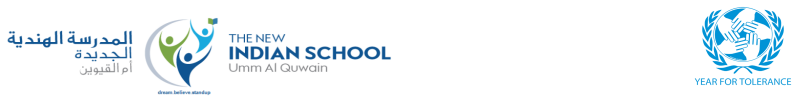                                      اقـــــــــــرأ ثم أجب :أجب عن الأسئلة : 1ـ أين بيت طاهر ؟ ...............................................2ـ في أي يوم اجتمــع أعضاء الأسرة ؟ .........................................3ـ من يجيئ بلوازم البيت من السوق ؟ ...........................................4ـ متى تكون القرية والمدينة سليمة من التلوث والأمراض ؟ .......................5ـ من يساعد الأم في المطبخ ؟............................................ــــ 2 ــ اكتب المفرد 3ـ اكتب الضد 4ــ استخرج المضاف والمضاف إليه من الأمثلة الأتية .أواني عاداتفضلات نفاياتالأمراضأعضاءالعطلة  السيئة محمودالنظافة المفتوحة           الأمثلة    المضاف     المضاف إليه1ـ أرتب أثاث البيت .2ـ جلس الولد تحت ظل الشجرة .3ـ باحة البيت نظيفة .4ـ بيت طاهر في القرية .